Приложение 3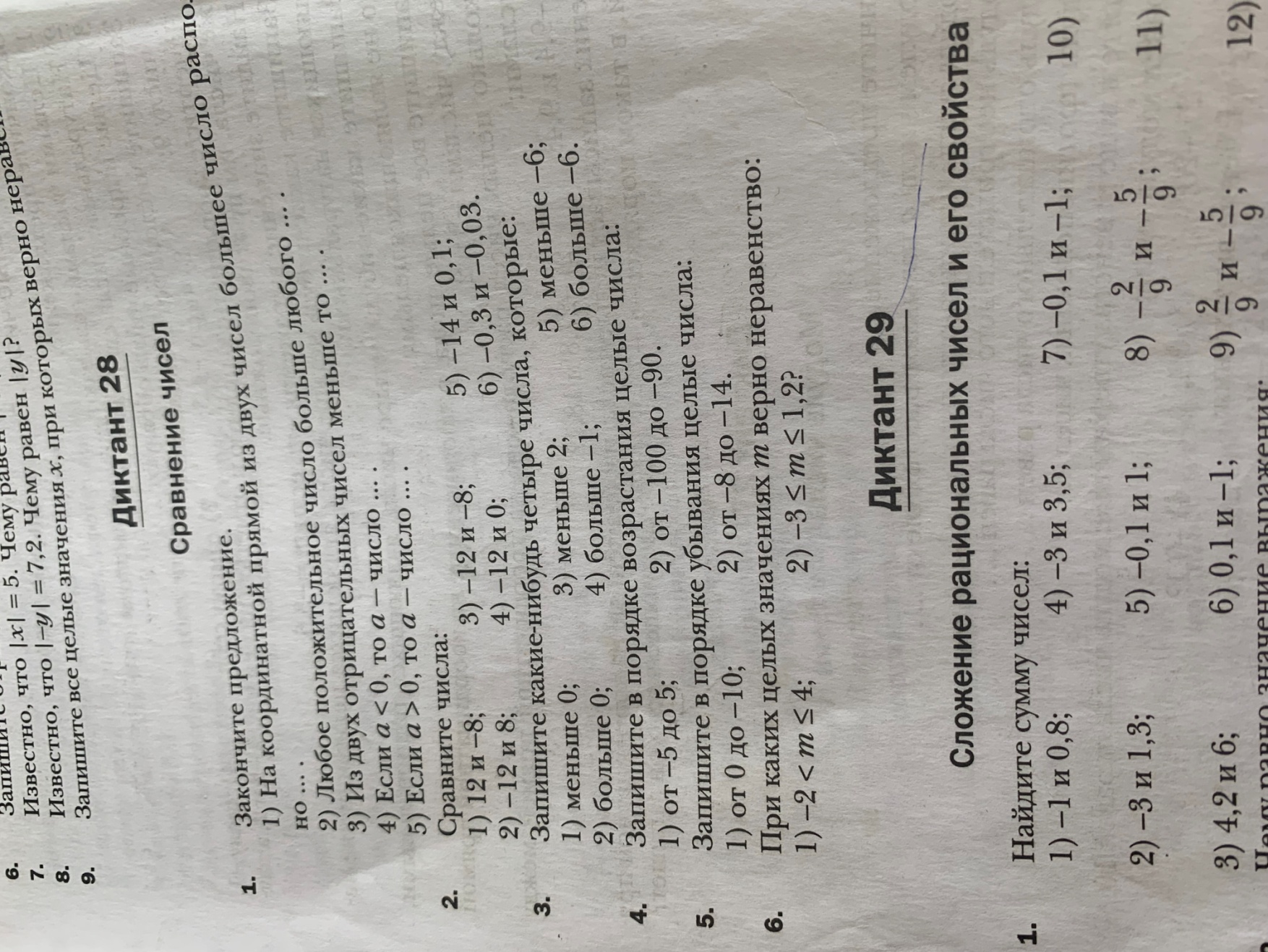 Пример диктанта по изучаемой теме